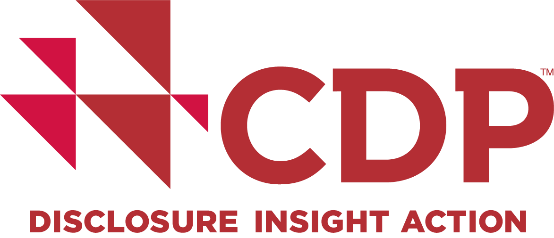 Green and Sustainable Finance Cross-Agency Steering Group Climate and Environmental Risk Questionnaire for Small and Medium-sized Enterprises (SMEs) (SME Questionnaire)Set A – Micro Enterprises (1-9 employees)BackgroundThe SME Questionnaire was developed by the Green and Sustainable Finance Cross-Agency Steering Group (CASG) in collaboration with CDP, to aid SMEs and non-listed companies’ sustainability reporting processes, and make more company-level data available to financial institutions for risk assessment as well as lending and investment decisions.  The SME Questionnaire is aligned with the Task Force on Climate-related Financial Disclosures (TCFD) framework.  It will serve as:an entry point for companies that have not previously disclosed their sustainability related issues, and help increase their sustainability visibility to lenders, investors and supply chain clients for easier access to financing, insurance or other financial facilities; and alsoa tool for financial institutions to collect consistent, comparable and global standard-aligned information from companies, supporting use cases in exposure quantification, investment & lending decisions, climate-related disclosures, scenario analysis and stress testing.The SME Questionnaire is available in three versions: Set A is recommended for micro enterprises with 1-9 employees; Set B is recommended for small enterprises with 10-50 employees; and Set C is recommended for Medium enterprises with 50-500 employees.  Although at the initial stage, respondents may adjust this recommended tiering arrangement according to their reporting needs and readiness as agreed with their requesting parties.  The CASG will review and update the SME Questionnaire on an ongoing basis.Note: Although many questions on the SME Questionnaire are informed by CDP, this questionnaire is complimentary to, not a substitute for, annual disclosure through CDP. You may continue to disclose through CDP if you already do. If you do not currently disclose through CDP, you may consider using the SME Questionnaire as a starting point for more comprehensive TCFD aligned disclosure through CDP. Questions0. Introduction [0.1]	Give a general description and introduction to your organization.(This is an open text question with a limit of 5,000 characters.)[0.2]	State the end date of the twelve-month period for which you are reporting data.______________________________ (DD/MM/YYYY)[0.3]	Report the total number of employees in your organization, based on staff headcount.______________________________[0.4]	What is your company's annual revenue for the stated reporting period in USD?______________________________ (a maximum of 2 decimal places)[0.5] 	* Select the industry that your organization belongs to.(Select the industry that is most applicable to your organization.)[0.6] 	State the countries/areas in which you operate.________________________________________________________________________________________________________________________[0.7] 	Select the option that describes the reporting boundary for which climate-related impacts on your business are being reported.  Note that this option should align with your chosen approach for consolidating your GHG inventory.(Select one of the following options.)1. Reported Emissions, Targets & Performance[1.1] 	Do you evaluate your organization's GHG emissions?(Select one of the following options.)[1.1a] 	(Yes) Select the name of the standard, protocol, or methodology you have used to collect activity data and calculate emissions.(Select all that apply.)[1.2] 	What were your organization’s gross global Scope 1 and 2 emissions in metric tons CO2e?[1.3]	Are there any sources (e.g. facilities, specific GHGs, activities, geographies, etc.) of Scope 1 and Scope 2 emissions that are within your selected reporting boundary which are not included in your disclosure?(Select one of the following options.)[1.3a]	(Yes) Provide details of the sources of Scope 1 and Scope 2 emissions that are within your selected reporting boundary which are not included in your disclosure.(You may provide information of additional sources of Scope 1 and Scope 2 emissions (if any) in a separate table.)[1.4]	How do your gross global emissions (Scope 1 and 2 combined) for the reporting year compare to those of the previous reporting year?(Select one of the following options.)[1.4a]	("Increased", "Decreased", "Remained the same overall") Identify the reasons for any change in your gross global emissions (Scope 1 and 2 combined), and for each of them specify how your emissions compare to the previous year.[1.5]	Describe your emissions in the context of an appropriate business metric (Emissions intensity)[1.6]	Did you have an emission target that was active in the reporting year?(Select one of the following options.)[1.6a]	(Absolute target) Provide details of your absolute emissions target(s) and progress made against those target(s).(You may provide information of additional absolute emissions targets (if any) in a separate table.)[1.6b]	(Intensity target) Provide details of your emissions intensity target(s) and progress made against those target(s).(You may provide information of additional emissions intensity targets (if any) in a separate table.)[1.6c]	(No target) Explain why you did not have an emissions target and forecast how your emissions will change over the next five years.[1.7]	Did you have emissions reduction initiatives that were active within the reporting year? Note that this can include those in the planning and/or implementation phases.(Select one of the following options.)[1.7a]	(Yes) Provide details on the initiatives implemented in the reporting year.(You may provide information of additional initiatives (if any) in a separate table.)2. Energy[2.1]	* Any captive power generation?(This is an open text question.)3. Other Environmental Risks[3.1]	What are the total volumes of water withdrawn, discharged, and consumed across all your operations, and how do these volumes compare to the previous reporting year?[3.2]	Provide details of your water goal(s) that are monitored at the corporate level, and the progress made.(You may provide information of additional goals (if any) in a separate table.)AcknowledgementsWe thank the enormous support of the Data Working Group under the GSF Centre in developing the SME Questionnaire, especially with the inputs from Cindy Pau (Citibank Hong Kong Limited), Eric Hui (Zurich Insurance (Hong Kong)), Helena Fung, Edward Tsui (Refinitiv), Chris Barford (EY) and Ian Drew (HSBC).	Apparel	Biotech, health care & pharma 	Food, beverage & agriculture	Fossil fuels 	Hospitality 	Infrastructure 	International bodies	Manufacturing	Materials	Power generation	Retail	Services	Transportation Services	Financial control	Operational control	Equity share	Other, please specify: 	______________________________	Yes	No 	ABI Energia Linee Guida	Act on the Rational Use of Energy		American Petroleum Institute Compendium of Greenhouse Gas Emissions Methodologies for the Oil and Natural Gas Industry, 2009	Australia - National Greenhouse and Energy Reporting Act	Bilan Carbone	Brazil GHG Protocol Programme	Canadian Association of Petroleum Producers, Calculating Greenhouse Gas Emissions, 2003	China Corporate Energy Conservation and GHG Management Programme	Defra Environmental Reporting Guidelines: Including streamlined energy and carbon reporting guidance, 2019	ENCORD: Construction CO2e Measurement Protocol	Energy Information Administration 1605(b)	Environment Canada, Sulphur hexafluoride (SF6) Emission Estimation and Reporting Protocol for Electric Utilities	Environment Canada, Aluminium Production, Guidance Manual for Estimating Greenhouse Gas Emissions	Environment Canada, Base Metals Smelting/Refining, Guidance Manual for Estimating Greenhouse Gas Emissions	Environment Canada, Cement Production, Guidance Manual for Estimating Greenhouse Gas Emissions	Environment Canada, Primary Iron and Steel Production, Guidance Manual for Estimating Greenhouse Gas Emissions	Environment Canada, Lime Production, Guidance Manual for Estimating Greenhouse Gas Emissions	Environment Canada, Primary Magnesium Production and Casting, Guidance Manual for Estimating Greenhouse Gas Emissions	Environment Canada, Metal Mining, Guidance Manual for Estimating Greenhouse Gas Emissions	EPRA (European Public Real Estate Association) guidelines, 2011	EPRA (European Public Real Estate Association) Sustainability Best Practice Recommendations Guidelines, 2017	European Union Emission Trading System (EU ETS): The Monitoring and Reporting Regulation (MMR) – General guidance for installations	European Union Emissions Trading System (EU ETS): The Monitoring and Reporting Regulation (MMR) – General guidance for aircraft operators	French methodology for greenhouse gas emissions assessments by companies V4 (ADEME 2016)	Hong Kong Environmental Protection Department, Guidelines to Account for and Report on Greenhouse Gas Emissions and Removals for Buildings, 2010	ICLEI Local Government GHG Protocol	IEA CO2 Emissions from Fuel Combustion	India GHG Inventory Programme	International Wine Industry Greenhouse Gas Protocol and Accounting Tool	IPCC Guidelines for National Greenhouse Gas Inventories, 2006	IPIECA's Petroleum Industry Guidelines for reporting GHG emissions, 2003	IPIECA’s Petroleum Industry Guidelines for reporting GHG emissions, 2nd edition, 2011	ISO 14064-1	Japan Ministry of the Environment, Law Concerning the Promotion of the Measures to Cope with Global Warming, Superseded by Revision of the Act on Promotion of 	Global Warming Countermeasures (2005 Amendment)	Korea GHG and Energy Target Management System Operating Guidelines	National Development and Reform Commission (NDRC) Guidance for Accounting and Reporting of GHG Emissions for Corporates (Trial)	New Zealand - Guidance for Voluntary, Corporate Greenhouse Gas Reporting	Philippine Greenhouse Gas Accounting and Reporting Programme (PhilGARP)	Programa GEI Mexico	Recommendations for reporting significant indirect emissions under Article 173-IV (ADEME 2018)	Regional Greenhouse Gas Initiative (RGGI) Model Rule	Smart Freight Centre: GLEC Framework for Logistics Emissions Methodologies	Taiwan - GHG Reduction Act	Thailand Greenhouse Gas Management Organization: The National Guideline Carbon Footprint for organization	The Climate Registry: Electric Power Sector (EPS) Protocol	The Climate Registry: General Reporting Protocol	The Climate Registry: Local Government Operations (LGO) Protocol	The Climate Registry: Oil & Gas Protocol	The Cool Farm Tool	The GHG Indicator: UNEP Guidelines for Calculating Greenhouse Gas Emissions for Businesses and Non-Commercial Organizations	The Greenhouse Gas Protocol: A Corporate Accounting and Reporting Standard (Revised Edition)	The Greenhouse Gas Protocol Agricultural Guidance: Interpreting the Corporate Accounting and Reporting Standard for the Agricultural Sector	The Greenhouse Gas Protocol: Public Sector Standard	The Greenhouse Gas Protocol: Scope 2 Guidance	The Tokyo Cap-and Trade Program	Toitū carbonreduce programme	Toitū carbonzero programme	US EPA Center for Corporate Climate Leadership: Direct Fugitive Emissions from Refrigeration, Air Conditioning, Fire Suppression, and Industrial Gases	US EPA Center for Corporate Climate Leadership: Indirect Emissions From Events and Conferences	US EPA Center for Corporate Climate Leadership: Indirect Emissions From Purchased Electricity	US EPA Center for Corporate Climate Leadership: Direct Emissions from Stationary Combustion Sources	US EPA Center for Corporate Climate Leadership: Direct Emissions from Mobile Combustion Sources	US EPA Mandatory Greenhouse Gas Reporting Rule	US EPA Emissions & Generation Resource Integrated Database (eGRID)	VfU (Verein fur Umweltmanagement) Indicators Standard	WBCSD: The Cement CO2 and Energy Protocol	World Steel Association CO2 emissions data collection guidelines	Other, please specify: ____________________	We do not have emissions to reportGross global Scope 1 emissions (metric tons CO2e): 			______________________________ (a maximum of 3 decimal places and no commas.)Gross global Scope 2 emissions, Location-based (metric tons CO2e): 	______________________________ (a maximum of 3 decimal places and no commas.)Gross global Scope 2 emissions, Market-based (metric tons CO2e): 	______________________________ (a maximum of 3 decimal places and no commas.)Comment:(This is an open text question with a limit of 2,400 characters.)	Yes	No Source:(This is an open text question with a limit of 2,400 characters.)Relevance of Scope 1 emissions from this source: 					Relevance of location-based Scope 2 emissions from this source:			Relevance of market-based Scope 2 emissions from this source (if applicable):		Explain why this source is excluded:(This is an open text question with a limit of 2,400 characters.)Estimated percentage of total Scope 1+2 emissions this excluded source represents:	______________________________ (a value of 0-100 with no decimal places.)Explain how you estimated the percentage of emissions this excluded source represents:(This is an open text question with a limit of 2,500 characters.)	Increased	Decreased	Remained the same overall	This is our first year of reporting, so we cannot compare to last year	We don’t have any emissions dataReasonDirection of changeEmissions value (percentage)Please explain the calculation- -(a maximum of 4 decimal places and no commas)(This is an open text question with a limit of 2,400 characters.)Change in renewable energy consumptionOther emissions reduction activitiesDivestmentAcquisitionsMergersChange in outputChange in methodologyChange in boundaryChange in physical operating conditionsUnidentifiedOther	Absolute target		Intensity target	No targetTarget reference number:				______________________________ (Abs1 – Abs100)					Year target was set: 					______________________________ (a number between 1900-2022)						Base year:						______________________________ (a number between 1900-2022)	Covered emissions in base year (metric tons CO2e):		______________________________ (a maximum of 2 decimal places and no commas)	Target year:						______________________________ (a number between 2000-2100)					Target reduction from base year (%):			______________________________ (a percentage from 0-100 using a maximum 2 decimal places)Covered emissions in target year (metric tons CO2e):		______________________________ (a maximum of 2 decimal places and no commas)	Covered emissions in reporting year (metric tons CO2e):	______________________________ (maximum of 2 decimal places and no commas)% of target achieved: 					______________________________ (a percentage from 0-100 using a maximum 2 decimal places)Is this a science based target?				 Please explain (including target coverage):(This is an open text question with a limit of 2,400 characters.)Target reference number:						______________________________ (Int1 – Int100)					Year target was set: 							_______________________________ (a number between 1900-2022)									Intensity Metric:								 	Other, please specify: 	______________________________Base year:								_______________________________ (a number between 1900-2022)	Intensity figure in base year (metric tons CO2e per unit of activity):		_______________________________ (a maximum of 10 decimal places and no commas)	Target year:								_______________________________ (a number between 2000-2100)			Target reduction from base year (%):					_______________________________ (a percentage from 0-100 using a maximum 2 decimal places)Intensity figure in target year (metric tons CO2e per unit of activity):		_______________________________ (a maximum of 10 decimal places and no commas)Intensity figure in reporting year (metric tons CO2e per unit of activity):	_______________________________ (a maximum of 10 decimal places and no commas)% of target achieved: 							_______________________________ (a percentage from 0-100 using a maximum 2 decimal places)Is this a science based target?						 Please explain (including target coverage):(This is an open text question with a limit of 2,400 characters.)Primary reason:		Five-year forecast: 										(This is an open text question with a limit of 2,400 characters.)Please explain: 										(This is an open text question with a limit of 2,400 characters.)	Yes	No (Initiative Category) Initiative type: 				 	Other, please specify: 	______________________________Estimated annual CO2e savings (metric tons CO2e):			______________________________ (a maximum of 2 decimal places and no commas)	Scope(s) or Scope 3 categories where emission savings occur:	(Select all that apply.)Voluntary/Mandatory:						Annual monetary savings ($USD):					______________________________ (no decimal places and no commas)Investments required ($USD):					______________________________ (no decimal places and no commas)Payback period:							 Estimated lifetime of the initiative:					Comment:(This is an open text question with a limit of 1,500 characters.)Water aspectVolume (megaliters/year)Comparison with previous reporting yearPlease explain-(a maximum of 2 decimal places and no commas.) -(This is an open text question with a limit of 2,000 characters.)Total withdrawalsTotal dischargesTotal consumptionGoal: 					Other, please specify: 	______________________________Level: 					Other, please specify: 	______________________________Motivation:				Other, please specify: 	______________________________Description of goal:(This is an open text question with a limit of 1,500 characters.)Baseline year:			______________________________ (a number between 1900-2022 with no decimal places.)Start year:			______________________________ (a number between 1900-2022 with no decimal places.)End year:			______________________________ (a number between 2017-2100 with no decimal places.)Progress:(This is an open text question with a limit of 1,500 characters.)